Document Updates – August 201900 74 13 Project Requirements (Formal and Informal Bids)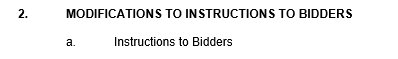 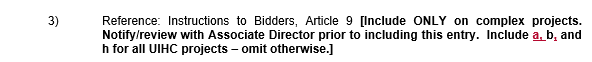 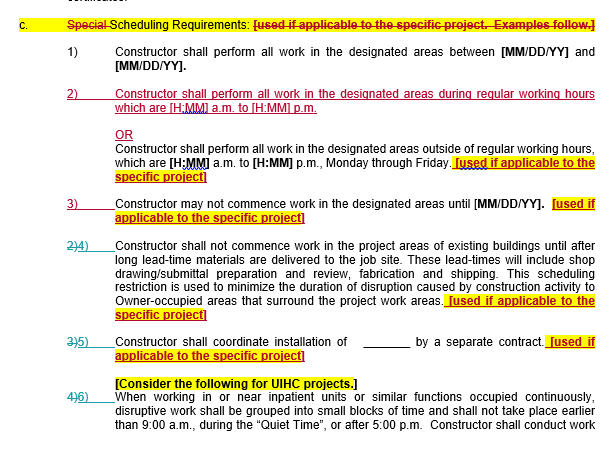 